vПамятка для родителей — дистанционное обучениеУважаемые родители!В соответствии с Указом Президента Российской Федерации от 02.04.2020№239 «О мерах по обеспечению санитарно-эпидемиологического благополучия населения на территории Российской Федерации в связи с распространением новой коронавирусной инфекции (COVID-19)» и на основании распоряжения министерства образования и науки Самарской области от 03.04.2020 №338-р «Об организации образовательной деятельности в образовательных организациях, расположенных на территории Самарской области, в условиях распространения новой коронавирусной инфекции (COVID-19)»с  06 апреля по 30 апреля 2020 года  ГБОУ СОШ с.Самовольно-Ивановка переходит на дистанционное образование с целью соблюдения профилактических мер.Просим предельно ответственно отнестись к данной форме обучения, контролировать выполнение домашних заданий, а также неукоснительно соблюдать рекомендации Роспотребнадзора по соблюдению правил профилактики вирусных заболеваний. В том числе исключить пребывание детей в местах массового скопления людей.Уважаемые родители!Мы собрали вопросы, которые чаще всего возникают у родителей при переходе на дистанционное обучение и в период освоения учебных программ в дистанционной форме.Как будет выстроен учебный процесс дистанционного обучения?— Для  реализации модели дистанционного обучения в 1 -11 классах   использует систему дистанционного обучения федерального образовательного портала:— Российская электронная школа (далее РЭШ)  — открытая информационно-образовательная платформа, направленная на обеспечение беспрепятственного (бесплатного) доступа к обучающим программам начального, основного и среднего общего образования.- Система «ЯКласс» — https://www.yaklass.ru/. Дистанционное обучение в период каникул.  — Упрощенная видеоконференцсвязь Zoom – для организации он-лайн конференций и консультаций.Во сколько начинается учебный день?- Оптимальное время — первая половина дня. Мы помним, что детям тяжело вставать по утрам, поэтому  ввели время начало занятий в 9.00.  Изменится ли расписание?- нет, дистанционное обучение проходит согласно действующему в школе расписанию в соответствии с учебным планом по каждому учебному предмету с сокращением времени проведения урока до 30 минут  с учетом требований СанПин о продолжительности непрерывного применения технических средств).Расписание для дистанционного обучения внесено в  электронный журнал.Сколько будет длиться урок?Продолжительность проведения урока 30 минут.Продолжительность электронного занятия непрерывной работы за компьютером (согласно требованием СанПин о продолжительности непрерывного применения технических средств) не превышает нормы:1-2 классе – 20 минут, 3-4-м классе – 25 минут, 5-6-м классе – 30 минут, 7-11 – до 35 минут.Предполагает ли дистанционное обучение перемены между уроками?Продолжительность перемен между занятиями составляют 10 минут, после 2 и 3 урока –  20 минут (Постановление Главного государственного санитарного врача Российской Федерации от 29 декабря 2010 г. N 189 г. Москва «Об утверждении СанПиН 2.4.2.2821-10 «Санитарно-эпидемиологические требования к условиям и организации обучения в общеобразовательных учреждениях»»)Где и как ребенок будет получать задания?Задание ребенок получает в электронном журнале в разделе «Домашнее задание».Какие сроки выполнения задания (классного, домашнего)?В электронном журнале в разделе «Домашнее задание» указаны сроки выполнения и сдачи задания учителю.Как я должен контролировать учебный процесс?Просим предельно ответственно отнестись к дистанционной форме обучения, необходимо ЕЖЕДНЕВНО контролировать режим обучения, выполнение  заданий ребенком и посещать видеоконференции. Окажите посильную помощь ребенку в изучении нового материала и/или выполнении домашнего задания. Контролируйте обучение ребёнка и выполнение им контрольных заданий.Как учителя будут оценивать моего ребенка?Ребенок получает оценку за выполненное задание:— на электронной платформе;— в тетради (если задание предполагалось выполнить в тетради).Выполненную работу необходимо предоставить в указанные сроки учителям в соответствии с их требованиями (в файле формата Word, PDF, в виде фотографий и т.п. по обратной связи (сообщение учителю) для проверки и оценки.Как будет осуществляться подготовка к ГИА, ЕГЭ?Подготовка к ГИА, ЕГЭ осуществляется с помощью дистанционного обучения на платформах, с помощью консультаций с учителем предметником, решения тестовых работ.Уважаемые родители!По всем вопросам, возникающим в процессе дистанционного обучения, нужно незамедлительно обращаться к классным руководителям и/или по телефону «горячей» линии школы.Школьная горячая линия!8 927 298 68 78 – директор школы Пронина Татьяна Александровна
8(846) 4-65-32 - заместители директора по УВР : Миронова Галина Анатольевна- заместители директора по ВР: Симонова Ольга Александровна
E-mail: sm_ivan_sch@samara.edu.ru
АСУ РСО (Сетевой город): http://asurso.ruРекомендации для родителейпо организации дистанционного обучения ребёнка на дому     Уважаемые родители!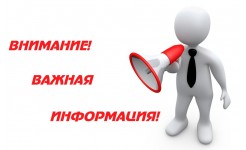 Обучение ребёнка в дистанционном режиме потребует от Вас учёта некоторых правил для создания учебного пространства в условиях Вашего дома. Ещё до получения и настройки оборудования, Вам необходимо продумать, где лучше всего расположить рабочее место ученика.Мы полагаем, что оно должно удовлетворять некоторым важным требованиям:1.Рабочий стол с оборудованием должен находиться недалеко от естественного освещения.2.Лучше, если это будет отдельный стол с прямой столешницей, чтобы можно было установить на нем не только компьютер, но и периферийные устройства, а также специальное и учебное оборудование в безопасном и устойчивом положении.3.Рабочее место с учебным оборудованием должно быть защищено от неконтролируемого доступа маленьких детей, если они есть в доме.4.Все технические средства должны быть расположены недалеко друг от друга, на расстоянии вытянутой руки от ребёнка.5.Оборудование должно быть недоступно домашним животным.6.Для освещения применять обычные светильники (люминисцентные желательно не использовать). Свет должен падать на клавиатуру сверху.7.Со стороны ведущей руки (обычно справа) должно быть оставлено место для ручной работы ребёнка на столе, для записей на бумаге.8.Хорошо, если Вы организуете учебное место своего ребёнка так, чтобы можно было убрать компьютерное оборудование, когда ребёнок его не использует.Уважаемые родители!Если у Вас (или близких родственников) есть возможность, проследите, чтобы во время онлайн подключений, общих чатов связи был выключен телевизор в комнате, обеспечена тишина и рабочая обстановка. Постарайтесь первое время наблюдать за работой ребёнка на компьютере, процессом обучения в целом и целевым использованием оборудования и Интернета. Это позволит избежать лишних проблем. Обязательно контролируйте время работы ребёнка на компьютере. Старайтесь снижать зрительную нагрузку ребёнка при работе с компьютером в свободное от учёбы время.Благодарим Вас за помощь и участие!РАЗЪЯСНЕНИЯ ПО ОРГАНИЗАЦИИ ОБУЧЕНИЯ С ИСПОЛЬЗОВАНИЕМ ДИСТАНЦИОННЫХ ОБРАЗОВАТЕЛЬНЫХ ТЕХНОЛОГИЙС 06 апреля в школе для учащихся 1-11 классов будет введено обучение в дистанционном режиме. Посещать образовательные учреждения дети не будут.Ежедневно по всем предметам учебного плана в соответствии с расписанием уроков педагоги школы будут размещать в электронном журнале задание на учебный день. Учащиеся направляют выполненные задания учителю-предметнику, прикрепляя фото или сканкопии заданий в электронном дневнике. При отсутствии у учащегося проводного Интернета по согласованию с учителем - предметником задание можно отправлять с помощью телефона в мессенджерах(Viber, WhatsApp и др.).Информирование (обратная связь) о достигнутых результатах в режиме дистанционного обучения, ежедневно отражается в электронном журнале.По всем вопросам, возникающим в процессе дистанционного обучения, нужно незамедлительно обращаться к классным руководителям и/или по телефону «горячей» линии школы.